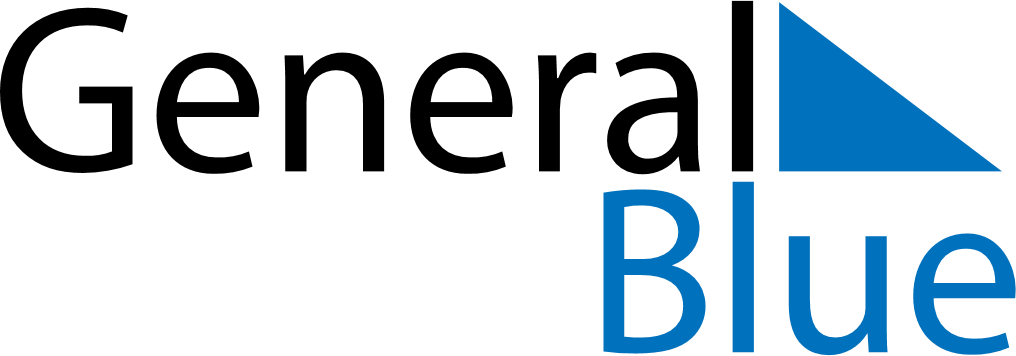 May 2030May 2030May 2030ArmeniaArmeniaSUNMONTUEWEDTHUFRISAT1234Labour Day567891011Yerkrapah DayVictory and Peace Day1213141516171819202122232425262728293031Republic Day